РОССИЙСКАЯ ФЕДЕРАЦИЯ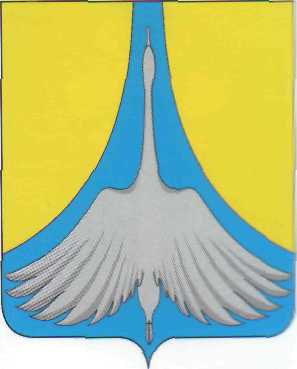 АДМИНИСТРАЦИЯ СИМСКОГО ГОРОДСКОГО ПОСЕЛЕНИЯ            АШИНСКОГО МУНИЦИПАЛЬНОГО РАЙОНА                                                                ЧЕЛЯБИНСКОЙ ОБЛАСТИПОСТАНОВЛЕНИЕПРОЕКТВ соответствии с Земельным кодексом Российской Федерации, Федеральным законом от 26 декабря 2008 года № 294-ФЗ «О защите прав юридических лиц и индивидуальных предпринимателей при осуществлении государственного контроля (надзора) и муниципального контроля», руководствуясь Федеральным законом от 6 октября 2003 года № 131-ФЗ «Об общих принципах организации местного самоуправления в Российской Федерации», Решением Совета депутатов Симского городского поселения от 20.08.2015г. № 342 «Об утверждении Положения «Об осуществлении  муниципального земельного контроля на территории Симского городского поселения»», Постановлением администрации Симского городского поселения от 12.09.2018г. № 101 «Об утверждении Административного регламента проведения проверок при осуществлении муниципального земельного контроля на территории Симского городского поселения, Уставом Симского городского поселения,ПОСТАНОВЛЯЮ:1. Утвердить Порядок оформления администрацией Симского городского поселения заданий на проведение плановых (рейдовых) осмотров, обследований земельных участков при осуществлении муниципального земельного контроля на территории Симского городского поселения и оформления результатов плановых (рейдовых) осмотров, обследований (Приложение).2. Настоящее постановление вступает в силу с момента обнародования на официальном сайте Симского городского поселения www.gorodsim.ru.3. Контроль исполнения настоящего постановления возложить на заместителя Главы Симского городского поселения Р.Р.Гафарова.Глава администрацииСимского городского поселения                                                             А.Д.РешетовПриложение к постановлению администрации Симского городского поселенияот «____» _____  2018г. №_________Порядок оформления администрацией Симского городского поселения заданий на проведение плановых (рейдовых) осмотров, обследований земельных участков при осуществлении муниципального земельного контроля на территории Симского городского поселения и оформления результатов плановых (рейдовых) осмотров, обследований1. Общие положения1. Настоящий Порядок оформления администрацией Симского городского поселения заданий на проведение плановых (рейдовых) осмотров, обследований земельных участков при осуществлении муниципального земельного контроля на территории Симского городского поселения (далее – Порядок)  разработан в рамках проведения мероприятий по муниципальному земельному контролю без взаимодействия с физическими лицами, юридическими лицами, индивидуальными предпринимателями и устанавливает:1) порядок оформления заданий на проведение плановых (рейдовых) осмотров, обследований земельных участков;2) содержание заданий на проведение плановых (рейдовых) осмотров, обследований земельных участков;3) порядок оформления результатов плановых (рейдовых) осмотров, обследований земельных участков.2. Плановые (рейдовые) осмотры, обследования проводятся в отношении земельных участков, расположенных на территории Симского городского поселения.3. Плановые (рейдовые) осмотры обследования земельных участков проводятся администрацией Симского городского поселения района в лице «Комитета по управлению муниципальным имуществом и земельными отношениями Симского городского поселения» (далее – КУМИ и ЗО). 4. Плановые (рейдовые) осмотры, обследования земельных участков проводятся должностным лицом КУМИ и ЗО, уполномоченным на осуществление муниципального земельного контроля (далее – муниципальный инспектор).5. Цель проведения плановых (рейдовые) осмотров, обследований земельных участков - предупреждение, выявление и оперативное пресечение нарушений обязательных требований земельного законодательства Российской Федерации, требований, установленных муниципальными правовыми актами.Задачами проведения плановых (рейдовые) осмотров, обследований земельных участков являются:1) выявление готовящихся нарушений обязательных требований земельного законодательства Российской Федерации, требований, установленных муниципальными правовыми актами;2) выявление признаков, указывающих на нарушение земельного законодательства Российской Федерации.6. Плановые осмотры, обследования земельных участков проводятся муниципальным инспектором в соответствии с планом проведения плановых осмотров, обследований земельных участков на основании заданий на проведение плановых осмотров, обследований земельных участков, утверждаемых главой администрации Симского городского поселения.7. Рейдовые осмотры, обследования земельных участков проводятся муниципальным инспектором на основании заданий на проведение рейдовых осмотров, обследований земельных участков, утверждаемых главой администрации Симского городского поселения.8. Проведение плановых (рейдовых) осмотров (обследований) земельных участков осуществляется в установленный в задании срок.9. Глава администрации Симского городского поселения принимает решение о выдаче задания на проведение рейдового осмотра, обследования земельного участка на основании полученной информации о готовящихся нарушениях или о признаках нарушений обязательных требований земельного законодательства Российской Федерации, требований, установленных муниципальными правовыми актами, из поступивших обращений и заявлений (за исключением обращений и заявлений, авторство которых не подтверждено), органов государственной власти, органов местного самоуправления, из средств массовой информации. 10. В ходе проведения планового (рейдового) осмотра, обследования земельного участка проводятся следующие мероприятия, не требующие взаимодействия с физическими лицами, юридическими лицами, индивидуальными предпринимателями:1) визуальный осмотр, обследование земельного участка;2) фиксация результатов осмотра (обследования) земельного участка с применением технических средств;3) анализ полученной информации, а также информации о физических лицах, юридических лицах, индивидуальных предпринимателях, имеющейся в КУМИ и ЗО и администрации Симского городского поселения, в том числе полученной в рамках межведомственного информационного взаимодействия.Визуальный осмотр, визуальное обследование земельных участков осуществляется без доступа на осматриваемые, обследуемые земельные участки, с территорий и земельных участков общего пользования.11. По итогам проведения планового (рейдового) осмотра, обследования земельного участка муниципальный инспектор составляет акт осмотра, обследования земельного участка. 12. Акт планового (рейдового) осмотра, обследования земельного участка вместе с заданием на проведение планового (рейдового) осмотра, обследования сдается муниципальным инспектором главе администрации Симского городского поселения.13. В случае выявления, при проведении планового (рейдового) осмотра, обследования земельного участка, нарушений обязательных требований земельного законодательства Российской Федерации, требований, установленных муниципальными правовыми актами, муниципальный инспектор принимает в пределах своей компетенции меры по пресечению таких нарушений, а так же направляет главе администрации Симского городского поселения мотивированное представление с информацией о выявленных нарушениях, для принятия, при необходимости, решения о назначении внеплановой проверки физического лица, юридического лица, индивидуального предпринимателя, если данные нарушения привели:1) к возникновению угрозы причинения вреда жизни, здоровью граждан, вреда животным, растениям, окружающей среде, объектам культурного наследия (памятникам истории и культуры) народов Российской Федерации, музейным предметам и музейным коллекциям, включенным в состав Музейного фонда Российской Федерации, особо ценным, в том числе уникальным, документам Архивного фонда Российской Федерации, документам, имеющим особое историческое, научное, культурное значение, входящим в состав национального библиотечного фонда, безопасности государства, а так же угрозы чрезвычайных ситуаций природного и техногенного характера;2) к причинению вреда жизни, здоровью граждан, вреда животным, растениям, окружающей среде, объектам культурного наследия (памятникам истории и культуры) народов Российской Федерации, музейным предметам и музейным коллекциям, включенным в состав Музейного фонда Российской Федерации, особо ценным, в том числе уникальным, документам Архивного фонда Российской Федерации, документам, имеющим особое историческое, научное, культурное значение, входящим в состав национального библиотечного фонда, безопасности государства, а так же возникновению чрезвычайных ситуаций природного и техногенного характера.14. КУМИ и ЗО ведется журнал учета плановых (рейдовых) осмотров, обследований земельных участков.2 Формирование плана проведения плановых осмотров, обследований земельных участков15. Ежегодный план проведения плановых осмотров, обследований земельных участков формируется муниципальным инспектором, согласовывается с председателем КУМИ и ЗО и утверждается главой Симского городского поселения. 16. В плане указываются:1) адрес, кадастровый номер, площадь земельного участка;2) цель проведения планового осмотра, обследования земельного участка;3) дата начала проведения планового осмотра, обследования земельного участка;4) дата окончания проведения осмотра, обследования земельного участка;5) наименование органа, уполномоченного проводить плановые осмотры, обследования земельных участков.17. Ежегодный план проведения плановых осмотров, обследований земельных участков подлежит опубликованию в сети «Интернет» на официальном сайте Симского городского поселения  www.gorodsim.ru.3 Оформление и содержание заданий на проведение плановых (рейдовых) осмотров, обследований земельных участков18. Задания на проведение плановых (рейдовых) осмотров, обследований земельных участков оформляются на бланке администрации Симского городского поселения за подписью главы администрации Симского городского поселения.В задании на проведение планового (рейдового) осмотра, обследования земельного участка указываются:1) номер и дата выдачи задания;2) фамилия, имя, отчество, должность должностного лица, уполномоченного на проведение планового (рейдового) осмотра, обследования;3) основание выдачи задания (план, заявление, обращение, информация от государственных органов, органов местного самоуправления, информация из средств массовой информации); 4) адрес, кадастровый номер, площадь земельного участка в отношении которого проводится плановый (рейдовый) осмотр, плановое (рейдовое) обследование;5) цель проведения планового (рейдового) осмотра, обследования земельного участка;6) задачи планового (рейдового) осмотра, обследования земельного участка;7) мероприятия, проводившиеся в ходе планового (рейдового) осмотра, обследования;8) даты начала и окончания проведения планового (рейдового) осмотра, обследования;9) подпись должностного лица, получившего задание на исполнение и дата получения задания;10) подпись главы Симского городского поселения, получившего исполненное задание и дата получения исполненного задания;4 Оформление результатов плановых (рейдовых) осмотров, обследований земельных участков19. Результаты планового (рейдового) осмотра обследования земельного участка оформляются актом осмотра, обследования (далее – акт).20. Акт оформляется на бланке администрации Симского городского поселения, в течение пяти рабочих дней с даты проведения планового (рейдового) осмотра, обследования.21. В акте указываются:1) номер, дата, место составления акта;2) номер дата задания на проведение планового (рейдового) осмотра, обследования земельного участка;3) адрес, кадастровый номер, площадь земельного участка;4) фамилия, имя, отчество, должность муниципального инспектора, проводившего плановый (рейдовый) осмотр, плановое (рейдовое) обследование земельного участка;5) дата проведения планового (рейдового) осмотра, обследования земельного участка;6) информация о мероприятиях, проводимых в ходе планового (рейдового) осмотра, обследования земельного участка;7) информация о результатах проведения планового (рейдового) осмотра, обследования;8) подпись должностного лица, проводившего плановый (рейдовый) осмотр обследование;9) приложение (результаты, зафиксированные с помощью технических средств).___________________________________                                                                          «_____»_________________20__г.               (Место составления)ЗАДАНИЕ на проведение планового (рейдового) осмотра, обследования земельного участка1. Провести плановый(ое) (рейдовый(ое) осмотр, обследование земельного участка с кадастровым номером ______________________, площадью ________, расположенного по адресу: __________________________________________________________________2. Назначить лицом, уполномоченным на проведение планового (рейдового) осмотра, обследования земельного участка___________________________________________________________________________________________________________________(Ф.И.О., должность)3. Настоящий(ее) плановый(ое) (рейдовый(ое) осмотр, обследование проводится в рамках осуществления муниципального земельного контроля на территории Симского городского поселения.4. Установить, что:- настоящий(щее) плановый(ое) (рейдовый(ое) осмотр, обследование проводится с целью предупреждения, выявления и оперативного пресечение нарушений обязательных требований земельного законодательства Российской Федерации, требований, установленных муниципальными правовыми актами.- задачами проведения настоящего планового (рейдового) осмотра, обследования являются, выявление готовящихся нарушений обязательных требований земельного законодательства Российской Федерации, требований, установленных муниципальными правовыми актами и выявление признаков, указывающих на нарушение обязательных требований земельного законодательства Российской Федерации, требований, установленных муниципальными правовыми актами.5. Основание проведения планового (рейдового) осмотра, обследования: _____________________________________________________________________________6. Перечень мероприятий, проводимых в ходе планового (рейдового) осмотра, обследования земельного участка:_____________________________________________________________________________________________________________________________7. К проведению планового (рейдового) осмотра, обследования земельного участка приступить с «____» _______ 20__ г.Проведение планового (рейдового) осмотра, обследования земельного участка завершить «___» ______ 20___г.Задание на исполнение получил «_____» ________20 ___ г.     ________________________                                                                                                                                                                       (Ф.И.О., подпись должностного лица,                                                                                                                                                                             уполномоченного на проведение                                                                                                                    планового (рейдового) осмотра,                                                                                                                                                                                           обследования)Исполненное задание получил «_____» ___________ 20 ___ г_________________________                                                                                                                                                                               (Глава администрации СГП) Глава администрации Симского городского поселения      _______________________                                                                                                                                                                             (Ф.И.О.)___________________________________                                                                          «_____»_________________20__г.               (Место составления)АКТ планового (рейдового) осмотра, обследования земельного участка№ _____На основании задания на проведение планового (рейдового) осмотра, обследования земельного участка от «___» ______ 20 __ г. № ____ был(о) проведен(о) плановый(ое) (рейдовый(ое) осмотр, обследование земельного участка с кадастровым номером _________, площадью _____, расположенного по адресу: ____________________________.Дата проведения планового (рейдового) осмотра, обследования: _______________,Плановый(ое) (рейдовый(ое) осмотр, плановое обследование земельного участка проводился (ось)______________________________________________________________                                        (Ф.И.О., должность должностного лица, проводившего плановый(ое) (рейдовый(ое) осмотр, обследование)В ходе планового (рейдового) осмотра, обследования земельного участка были проведены следующие мероприятия: ________________________________________________________________________________________________________________________________________________________________________________________________________________________________________________________________________________________________________________________________________________________________По итогам проведения планового (рейдового) осмотра, обследования земельного участка:- выявлены нарушения обязательных требований земельного законодательства Российской Федерации, требований, установленных муниципальными правовыми актами (с указанием положений нормативных правовых актов, муниципальных правовых актов): _______________________________________________________________________________________________________________________________________________________________________________________________________________________________________- нарушений обязательных требований земельного законодательства Российской Федерации, требований, установленных муниципальными правовыми актами, не выявлено.Приложение: 1) результаты, зафиксированные с помощью технических средств.Лицо, проводившее плановый(рейдовый) осмотр, плановое (рейдовое) обследование                                                        ________________      __________________                                                                                                                                     (подпись)                                              (Ф.И.О.)Журналучета плановых (рейдовых) осмотров, обследований земельных участков органом муниципального земельного контроля_________________________(дата начала ведения журнала)__________________________________________________________________________________________________________________________________________________________________________ (наименование органа муниципального земельного контроля)_____________________________________________________________________________________(адрес (местонахождение) органа муниципального контроля)Ответственное лицо: _____________________________________________________________________________________________________________________                                                          (Ф.И.О. должность, должностного лица, ответственного за ведение                                                           журнала учета плановых (рейдовых) осмотров, обследований)Подпись___________________________   М.П.Сведения о проводимых плановых (рейдовых) осмотрах, обследованиях___________________________________                                                                          «_____»_________________20__г.               (Место составления)МОТИВИРОВАННОЕ ПРЕДСТАВЛЕНИЕ № ___о необходимости проведения внеплановой проверкиВ ходе планового (рейдового) осмотра, обследования земельного участка с кадастровым номером ____________, площадью _______, расположенного по адресу: ________________________________________________________________________________,принадлежащего на праве ___________ ___________________________________________                                                                     (собственности/аренды)   (физическому, юридическому лицу, индивидуальному предпринимателю)____________________________________________________________________________________________________________________(Ф.И.О. физического лица, наименование юридического лица, Ф.И.О. индивидуального предпринимателя, ОГРН, ИНН)проведенного _________________________________________________________________                                                                                     (Ф.И.О. должность, должностного лица, проводившего                                                                            плановый (рейдовый) осмотр, плановое (рейдовое) обследование)на основании задания на проведение планового (рейдового) осмотра, обследования от «___» ______________ 20___г. № _______, выявлены нарушения обязательных требований земельного законодательства Российской Федерации, требований, установленных муниципальными правовыми актами: ____________________________________________________________________________________________________________(указывается содержание выявленного нарушения со ссылкой на положение нормативного правового акта, которым установлено нарушенное требование)В соответствии с п.2 ч.2 ст.10 Федерального закона от 26.12.2008г. № 294-ФЗ «О защите прав юридических лиц, индивидуальных предпринимателей при осуществлении государственного контроля (надзора), муниципального контроля» считаю необходимым провести внеплановую проверку _______________________________________________                                                                                  (физического лица, юридического лица, индивидуального предпринимателя)____________________________________________________________________________________________________________________(Ф.И.О. физического лица, наименование юридического лица, Ф.И.О. индивидуального, предпринимателя, ОГРН, ИНН)Приложение:1) задание на проведение планового (рейдового) осмотра, обследования земельного участка;2) акт планового (рейдового) осмотра, обследования земельного участка с приложением.Лицо, проводившее плановый(рейдовый) осмотр, плановое (рейдовое) обследование                                                     ________________      _________________                                                                                                                                   (подпись)                                        (Ф.И.О.)ПЛАН ПРОВЕДЕНИЯ ПЛАНОВЫХ (РЕЙДОВЫХ) ОСМОТРОВ, ОБСЛЕДОВАНИЙ ЗЕМЕЛЬНЫХ УЧАСТКОВ НА ТЕРРИТОРИИ СИМСКОГО ГОРОДСКОГО ПОСЕЛЕНИЯОб утверждении Порядка оформления администрацией Симского городского поселения заданий на проведение плановых (рейдовых) осмотров, обследований земельных участков при осуществлении муниципального земельного контроля на территории Симского городского поселения и оформления результатов плановых (рейдовых) осмотров, обследованийПриложение 1к Порядку оформления заданий на проведение плановых (рейдовых) осмотров, обследований земельных участков при осуществлении муниципального земельного контроля на территории Симского городского поселения, и оформления результатов таких плановых (рейдовых) осмотров, обследованийРОССИЙСКАЯ ФЕДЕРАЦИЯЧЕЛЯБИНСКАЯ ОБЛАСТЬ  АШИНСКИЙ РАЙОНАДМИНИСТРАЦИЯСИМСКОГО ГОРОДСКОГО ПОСЕЛЕНИЯПушкина ул., д.6, Челябинская область, Ашинский район, город Сим, 456020Тел./ факс (35159) 79-0-80, E-mail: admsim@chel.surnet.ruПриложение 2к Порядку оформления заданий на проведение плановых (рейдовых) осмотров, обследований земельных участков при осуществлении муниципального земельного контроля на территории Симского городского поселения и оформления результатов таких плановых (рейдовых) осмотров, обследованийРОССИЙСКАЯ ФЕДЕРАЦИЯЧЕЛЯБИНСКАЯ ОБЛАСТЬ  АШИНСКИЙ РАЙОНАДМИНИСТРАЦИЯСИМСКОГО ГОРОДСКОГО ПОСЕЛЕНИЯПушкина ул., д.6, Челябинская область, Ашинский район, город Сим, 456020Тел./ факс (35159) 79-0-80, E-mail: admsim@chel.surnet.ruПриложение 3к Порядку оформления заданий на проведение плановых (рейдовых) осмотров, обследований земельных участков при осуществлении муниципального земельного контроля на территории Симского городского поселения и оформления результатов таких плановых (рейдовых) осмотров, обследованийРОССИЙСКАЯ ФЕДЕРАЦИЯЧЕЛЯБИНСКАЯ ОБЛАСТЬ  АШИНСКИЙ РАЙОНАДМИНИСТРАЦИЯСИМСКОГО ГОРОДСКОГО ПОСЕЛЕНИЯПушкина ул., д.6, Челябинская область, Ашинский район, город Сим, 456020Тел./ факс (35159) 79-0-80, E-mail: admsim@chel.surnet.ru1Адрес (местонахождение) земельного участка2Кадастровый номер земельного участка3Площадь земельного участка4Дата, номер задания на проведение планового (рейдового) осмотра, обследования земельного участка5Акт планового (рейдового) осмотра, обследования земельного участка6Выявленные нарушения обязательных требований земельного законодательства Российской Федерации, требований, установленных муниципальными правовыми актами (указывается содержание выявленного нарушения со ссылкой на положение нормативного правового акта, которым установлено нарушенное требование)7Дата номер выданного предостережения о недопустимости нарушения обязательных требований земельного законодательства Российской Федерации, требований, установленных муниципальными правовыми актами8Дата номер мотивированного представления о необходимости назначения внеплановой проверкиПриложение 4к Порядку оформления заданий на проведение плановых (рейдовых) осмотров, обследований земельных участков при осуществлении муниципального земельного контроля на территории Ашинского муниципального района, на территории сельских поселений, входящих в состав Ашинского муниципального района, и оформления результатов таких плановых (рейдовых) осмотров, обследованийРОССИЙСКАЯ ФЕДЕРАЦИЯЧЕЛЯБИНСКАЯ ОБЛАСТЬ  АШИНСКИЙ РАЙОНАДМИНИСТРАЦИЯСИМСКОГО ГОРОДСКОГО ПОСЕЛЕНИЯПушкина ул., д.6, Челябинская область, Ашинский район, город Сим, 456020Тел./ факс (35159) 79-0-80, E-mail: admsim@chel.surnet.ruПриложение 5к Порядку оформления заданий на проведение плановых (рейдовых) осмотров, обследований земельных участков при осуществлении муниципального земельного контроля на территории Ашинского муниципального района, на территории сельских поселений, входящих в состав Ашинского муниципального района, и оформления результатов таких плановых (рейдовых) осмотров, обследованийN п/пАдрес (адресный ориентир) кадастровый номер, площадь земельного участкаДата начала проведения осмотра, обследования земельного участкаДата окончания проведения осмотра, обследования земельного участкаНаименование уполномоченного органа, осуществляющего осмотр, обследование земельного участка